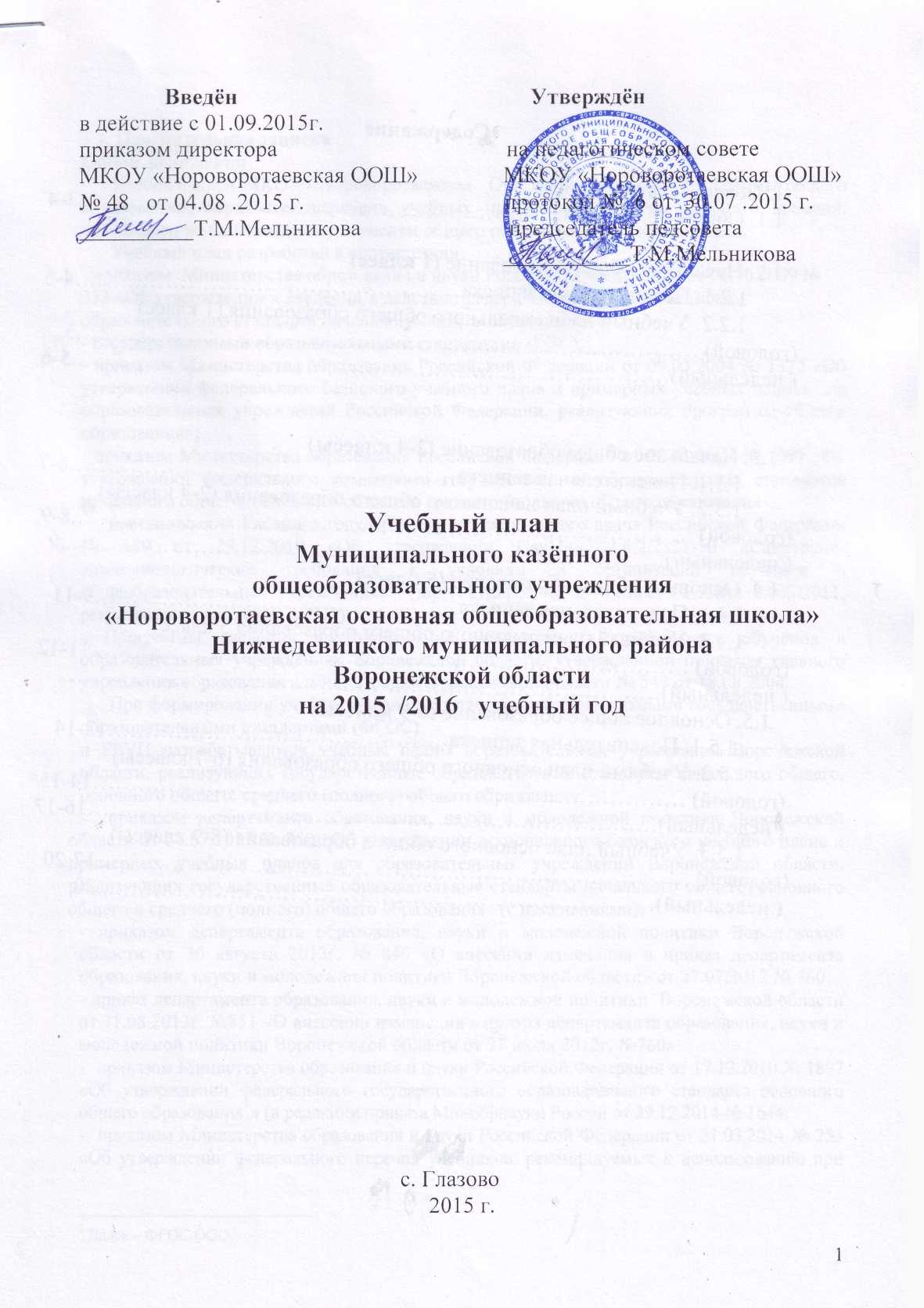 Содержание                                                                                                            страница    1. Пояснительная записка    1.1. Общие положения……………………………………………………… 3-4    1.2. Начальное общее образование (1 класс)          1.2.1. Пояснительная записка……………………………………………4-5          1.2.2. Учебный план начального общего образования (1 класс) (годовой) ……………………………………………………………………….5 ( недельный)…………………………………………………………………….5-6    1.3. Начальное общее образование (2-4 классы)           1.3.1. Пояснительная записка……………………………………………6-7          1.3.2. Учебный план начального общего образования (2-4 классы) (годовой) ……………………………………………………………………….8-9 ( недельный)……………………………………………………………………..9   1.4. Основное общее образование (5 класс)          1.4.1. Пояснительная записка…………………………………………9-11         1.4.2. Учебный план основного общего образования 5 класс) (годовой) …………………………………………………………………… 11-12 ( недельный)……………………………………………………………………..    1.5. Основное общее образование (6-9 классы)          1.5.1. Пояснительная записка………………………………………12-14        1.5.2. Учебный план основного общего образования (6-7 классы) (годовой) ……………………………………………………………………14-15 ( недельный)…………………………………………………………………16-17        1.5.3. Учебный план основного общего образования (8-9 классы)(годовой) ……………………………………………………………………17-20 ( недельный)………………………………………………………………..201.1. Пояснительная запискаОбщие положения      Учебный план МКОУ «Нороворотаевская  ООШ», реализующий программы общего образования, определяет перечень учебных предметов в объёме учебного времени, отводимого на их изучение по ступеням общего образования и учебным годам.      Учебный план разработан в соответствии:- приказом  Министерства образования и науки Российской Федерации от 06.10.2009 № 373 «Об утверждении и введении в действие федерального государственного образовательного стандарта начального общего образования»- государственными образовательными стандартами (ГОС);- приказом Министерства образования Российской Федерации от 09.03.2004 № 1312 «Об утверждении федерального базисного учебного плана и примерных учебных планов для образовательных учреждений Российской Федерации, реализующих программы общего образования»;- приказом Министерства образования Российской Федерации от 05.03.2004 № 1089 «Об утверждении федерального компонента государственных образовательных стандартов начального общего, основного общего и среднего (полного) общего образования»;-   постановления Главного государственного санитарного врача Российской Федерации № 189 от 29.12.2010 «Об утверждении СанПин 2.4.2.2821-10 «Санитарно-эпидемиологические требования к условиям и организации обучения в общеобразовательных учреждениях» (зарегистрировано в Минюсте России 03.03.2011, регистрационный номер 19993);- Программы введения предпрофильной подготовки и профильного обучения в образовательных учреждениях Воронежской области, утверждённой приказом главного управления образования администрации Воронежской области № 547 от 18.08.2004.      При формировании учебного плана в соответствии с федеральными государственными образовательными стандартами (ФГОС)и РБУП разрабатываются учебные планы образовательных учреждений Воронежской области, реализующих государственные образовательные стандарты начального общего, основного общего, среднего (полного) общего образования;-  приказом департамента образования, науки и молодежной политики Воронежской области от 27.07.2012 № 760 «Об утверждении регионального базисного учебного плана и примерных учебных планов для образовательных учреждений Воронежской области, реализующих государственные образовательные стандарты начального общего, основного общего и среднего (полного) общего образования» (с изменениями);   - приказом департамента образования, науки и молодежной политики Воронежской области от 30 августа 2013г. № 840 «О внесении изменения в приказ департамента образования, науки и молодежной политики Воронежской области» от 27.07.2012 № 760; - приказ департамента образования, науки и молодежной политики  Воронежской области от 31.08.2013г. №851 «О внесении изменения в приказ департамента образования, науки и молодежной политики Воронежской области от 27 июля 2012г. №760». -  приказом Министерства образования и науки Российской Федерации от 17.12.2010 № 1897 «Об утверждении федерального государственного образовательного стандарта основного общего образования» (в редакции приказа Минобрнауки России от 29.12.2014 № 1644;-  приказом Министерства образования и науки Российской Федерации от 31.03.2014 № 253 «Об утверждении федерального перечня учебников, рекомендуемых к использованию при реализации имеющих государственную аккредитацию образовательных программ начального общего, основного общего, среднего общего образования»;- приказом Министерства образования и науки Российской Федерации от 30.08.2013 № 1015 «Об утверждении порядка организации и осуществления образовательной деятельности по основным общеобразовательным программам – образовательным программам начального общего, основного общего и среднего общего образования» (в редакции приказов Минобрнауки России от 13.12.2013 № 1342, от 28.05.2014 № 598).        В региональном компоненте РБУП определены учебные предметы регионального компонента и количество учебных часов на их изучение.      Обязательную учебную нагрузку учащегося составляют часы, отведенные в учебном плане образовательного учреждения на изучение предметов федерального и регионального компонентов, в том числе часы компонента образовательного учреждения, которые используются для  изучения учебных предметов федерального компонента базисного учебного плана  и  внеурочной деятельности в начальной школе.1.2. Начальное общее образование (1 класс)1.2.1 .Пояснительная записка        Основная образовательная программа начального общего образования в имеющем государственную аккредитацию образовательном учреждении разработана и содержит обязательную часть основной образовательной программы начального общего образования, составляющую 80%, и часть, формируемую участниками образовательного процесса, 20%.        Учебный план определяет общие рамки принимаемых решений при разработке содержания образования, требований к его усвоению и организации образовательного процесса, а также выступает в качестве одного из основных механизмов его реализации.       Основными организационными механизмами реализации основной образовательной программы начального общего образования в образовательном учреждении являются:а) учебный план начального общего образования ( далее – учебный план);б) план внеурочной деятельности.       Учебный план состоит из двух частей – обязательной части, формируемой участниками образовательного процесса.       Обязательная часть учебного плана отражает содержание образования, которое обеспечивает достижение важнейших целей современного начального образования:     а) формирование гражданской идентичности обучающихся, приобщение их к общекультурным, национальным и этнокультурным ценностям;     б) готовность обучающихся к продолжению образования на последующих ступенях основного общего образования, их приобщение к информационным технологиям;     в) формирование здорового образа жизни, элементарных правил поведения в экстремальных ситуациях;     г) личностное развитие обучающегося в соответствии с его индивидуальностью.       Обязательная часть учебного плана запланирована на 4 года обучения.        Время, отводимое на данную часть в пределах максимально допустимой недельной нагрузки обучающихся, используется на увеличение учебных часов, отводимых на изучение отдельных предметов (русский язык и математика).       Внеурочная деятельность входит в часть основной образовательной программы начального общего образования, формируемую участниками образовательного процесса, предоставляет обучающимся возможность выбора  широкого спектра занятий, направленных на развитие школьника по направлениям:- спортивно-оздоровительное,- духовно-нравственное,- социальное,- общеинтеллектуальное,- общекультурное.     Содержание занятий, предусмотренных как внеурочную деятельность, формируется с учётом пожеланий обучающихся и их родителей и направляется на реализацию различных форм её организации, отличных от урочной системы обучения, таких как экскурсия, кружки, олимпиады, конференции, конкурсы, соревнования, консультации, турниры, постановки, репетиции, выступления, исследовательская деятельность,  проекты.       При организации внеурочной деятельности используются часы дополнительного образования. Внеурочная деятельность осуществляется во второй половине дня и не учитывается при определении максимально допустимой недельной нагрузки обучающихся, но учитывается при определении объёма финансирования.      Для учащихся первых классов максимальная продолжительность учебной недели составляет 5 дней.      Продолжительность учебного года в первом классе составляет 33 недели.      Продолжительность урока составляет:  - в 1 классе используется «ступенчатый» режим обучения в первом полугодии (в сентябре, октябре – по 3 урока в день по 35 минут каждый; в ноябре – декабре – по 4 урока по 35 минут каждый; в январе – мае – по 4 урока по 45 минут каждый), дополнительные каникулы с 08.02 по 14.02.      Совокупное учебное время, отведённое в учебном плане на учебные предметы обязательной части и части, формируемой участниками образовательного процесса не превышает максимально допустимую недельную нагрузку обучающихся: для 1 класса – 21 час в неделю.       Количество учебных занятий за 4 учебных года составляет не менее 2904 часов и не более 3345 часов.1.2.2.    Учебный план начального  общего образования(1 класс) (годовой)1.2.3. Учебный план начального  общего образования    (1 класс) (недельный)                               1. 3.  Начальное общее образование (2-4 классы)1.3.1.Пояснительная записка      Учебный план начального общего образования (2-4 класса) ориентирован на четырёхлетний нормативный срок освоения образовательных программ начального общего образования. Основная образовательная программа начального общего образования в имеющем государственную аккредитацию образовательном учреждении разработана и содержит обязательную часть основной образовательной программы начального общего образования, составляющую 80%, и часть, формируемую участниками образовательного процесса,  20%.         Внеурочная деятельность входит в часть основной образовательной программы начального общего образования, формируемую участниками образовательного процесса, предоставляет обучающимся возможность выбора  широкого спектра занятий, направленных на развитие школьника по направлениям:- спортивно-оздоровительное,- духовно-нравственное,- социальное,- общеинтеллектуальное,- общекультурное.     Содержание занятий, предусмотренных как внеурочную деятельность, формируется с учётом пожеланий обучающихся и их родителей и направляется на реализацию различных форм её организации, отличных от урочной системы обучения, таких как экскурсия, кружки, олимпиады, конференции, конкурсы, соревнования, консультации, турниры, постановки, репетиции, выступления, исследовательская деятельность,  проекты.       Внеаудиторная деятельность осуществляется во второй половине дня и не учитывается при определении максимально допустимой недельной нагрузки обучающихся, но учитывается при определении объёма финансирования.        Внеурочная деятельность определяется образовательным учреждением, при организации внеурочной деятельности используются часы дополнительного образования.     Учебный год в общеобразовательном учреждении начинается с 1 сентября.      Продолжительность учебного года для 2-4 класса составляет 34 учебные недели. В режиме работы по шестидневной учебной неделе продолжительность урока составляет 45 минут.      Продолжительность каникул в течение учебного года – 30 календарных дней, летом – не менее 8  недель.      Федеральный компонент базисного учебного плана начального общего образования (2,4 класса) представлен учебными предметами и количеством часов на их изучение за три года обучения: «Русский язык», «Литературное чтение», «Иностранный язык», «Математика», «Окружающий мир», «Искусство (Музыка, ИЗО)», «Технология», «Физическая культура», «Основы духовно-нравственной культуры народов России» в 4 кл. 0,5 ч. и 0,5 ч. по рекомендации Департамента образования, науки и молодёжной политики Воронежской области от 04.06.2014 г. № 80-11/3982 и распоряжению Правительства Российской Федерации от 28.01.2012 г. №84р добавить из части учебного плана, формируемого участниками образовательного процесса.      По решению образовательного учреждения, учебный предмет «Искусство (Музыка и ИЗО)» разделён на два – «Изобразительное искусство» и «Музыка», на изучение каждого из них отводится по 1 часу в неделю.      Часть учебного плана, формируемая участниками образовательного процесса, предусматривает: - учебный предмет «Информатика» во 2,4 классах (1 час в неделю), направленный на формирование у детей навыков работы с компьютером; - увеличение во 2,4 классах количества часов для изучения учебного предмета «Математика» (1 час в неделю);- введение факультативного курса по математике «Решение логических задач» во 2,3 классах (1 час в неделю).1.3.2. Учебный план начального  общего образования(2-4 классы) (годовой)1.3.3. Учебный план начального  общего образования ( 2-4 классы) (недельный)                                                          1.4.Учебный план                         муниципального казённого общеобразовательного учреждения                                 «Нороворотаевская основная общеобразовательная школа»реализующие программы основного общего образованияв 5  классе1.4.1.Пояснительная записка  Учебный  план для 5 класса  разработан:на основе методических рекомендаций Департамента образования, науки и молодежной политики Воронежской области  от  24.08. 2012 г  №01-03/06332	по формированию учебных планов для образовательных учреждений Воронежской области, реализующих основную  образовательную  программу основного общего образования в соответствии с федеральным государственным образовательным стандартом основного общего образования,в соответствии с Законом Российской Федерации от 10.07.1992 № 3266-1 «Об образовании», в соответствии с Федеральным Законом от 29.12.2012 № 273-ФЗ (ред. от 25.11.2013г) «Об образовании в Российской Федерации» (с изм. и доп.,  вступ. в силу с 01.01.2014г), приказом Министерства образования и науки Российской Федерации от 17.12.2010 № 1897 «Об утверждении федерального государственного образовательного стандарта основного общего образования», постановлением Главного государственного санитарного врача РФ от 29.12.2010 № 189 «Об утверждении СанПиН 2.4.2.2821-10 «Санитарно-эпидемиологические требования к условиям и организации обучения в общеобразовательных учреждениях», примерной основной образовательной программой образовательного учреждения (основная школа) (М.: Просвещение, 2011).  Основная образовательная программа основного общего образования в школе разработана на основе примерной основной образовательной программы основного общего образования.  Основная образовательная программа основного  общего образования содержит обязательную часть и часть, формируемую участниками образовательного процесса.Основным организационным механизмом реализации  образовательной программы основного общего образования в образовательном учреждении является учебный план основного общего образования (далее - учебный план).         Учебный план определяет общий объём нагрузки и максимальный объём аудиторной нагрузки обучающихся, состав и структуру обязательных предметных областей по классам. Учебный план состоит из двух частей: обязательной части и части, формируемой участниками образовательного процесса, включающей внеурочную деятельность.Обязательная часть учебного плана образовательного учреждения составляет 70%, а часть, формируемая участниками образовательного процесса, - 30% от общего количества часов, предусмотренных на освоение образовательной программы основного общего образования.В учебный план входят следующие обязательные предметные области и учебные предметы:Обязательная часть обеспечивает реализацию обязательного федерального   компонента государственного образовательного стандарта, включает в себя перечень учебных предметов (курсов, дисциплин, в том числе интегрированных) и минимальное количество часов на их изучение: русский язык (5ч.), литература (3ч.), иностранный язык (3ч.), математика (5ч.), история (2ч.), обществознание (1ч.), география (1ч.), основы духовно-нравственной культуры народов России (0,5ч.), биология (1ч.), музыка (1ч.), ИЗО (1ч.), технология (2ч.), 3 часами физической культуры.            Часы компонента образовательного учреждения используются для введения предмета «Культура общения» по (0,5 часа в неделю) с целью обеспечения преемственности в развитии устной речи и коммуникативной деятельности, «Информатика (информатика и ИКТ» (1час в неделю), что позволяет обеспечить непрерывность изучения учебного предмета на ступени основного общего образования; «Основы безопасности жизнедеятельности »  (1 час в неделю) по рекомендации Департамента образования, науки и молодёжной политики Воронежской области от 18.09.2013 № 80-01-09/5835.         Внеурочная деятельность в соответствии с ФГОС ООО организуется по основным направлениям развития личности: физкультурно-спортивное и оздоровительное, духовно-нравственное, социальное, общеинтеллектуальное, общекультурное. Организация занятий по этим направлениям является неотъемлемой частью образовательного процесса. Содержание данных занятий сформировано с учетом пожеланий обучающихся и их родителей (законных представителей) и осуществляется посредством различных форм организации, отличных от урочной системы обучения, таких как консультации, конференции, поисковые и научные исследования, экскурсии, конкурсы. На реализацию программы внеучебной деятельности в 5-ом классе выделено 5часов.  Социальное направление представлено  программой «Компьютерная грамотность» (1 час), общеинтеллектуальное «Школа творчества» –  (1 час), общекультурное «Танцевальный» – (1час) , духовно-нравственное «Юные краеведы» - (1 час), Физкультурно-спортивное и оздоровительное «Азимут» - (1 час). Образовательная программа основного общего образования является преемственной по отношению к образовательной программе начального общего образования (часть 1 статьи 63 Федерального закона «Об образовании в Российской Федерации»). Учебный год в общеобразовательном учреждении начинается со 2 сентября.      Продолжительность учебного года в 5 классе составляет  35 учебных недель. Продолжительность урока в 5 классе составляет 45 минут.      Продолжительность каникул в течение  учебного года  - 30 календарных дней, летом – не менее 8 недель.       Расписание учебных занятий составляется в соответствии с учетом «Гигиенических требований к условиям обучения в образовательных организациях» (СанПиН2.4.2.2821-10) и строится на основе динамичного нелинейного расписания, с чередованием урочных и внеурочных занятий  в течение полного учебного дня.Учебный планосновного общего образованияв 5  классе для 6-дневной учебной недели,при количестве учебных недель – 35и при максимально допустимой недельной нагрузке.на 2015-2016 учебный год 1.4.2.  Учебный план основного общего образования  (5 класса).1.5. Учебный план основного общего образования (6-9 классов).1.5.1. Пояснительная запискаБазисный учебный план основного общего образования (6-9 классы) ориентирован на четырёхлетний нормативный срок освоения образовательных программ основного общего образования.      Учебный год в общеобразовательном учреждении начинается с 1 сентября.      Продолжительность учебного года в 6-9 классах составляет  35 учебных недель. Продолжительность урока составляет 45 минут.      Продолжительность каникул в течение  учебного года  - 30 календарных дней, летом – не менее 8 недель.      Федеральный компонент базисного учебного плана основного общего образования (5-9 классы) представлен учебными предметами и количеством часов на весь период освоения общеобразовательной программы основного общего образования: «Русский язык», «Литература», «Иностранный язык», «Математика», «Информатика и ИКТ», «История», «Обществознание (включая экономику и право)», «География», «Природоведение», «Физика», «Химия», «Биология», «Искусство (Музыка и ИЗО)», «Технология», «Физическая культура»; «Основы безопасности жизнедеятельности».       По решению образовательного учреждения от 02.09.2013 №49, учебный предмет «Искусство (Музыка и ИЗО)» в 6-7 классах разделён на два – «Искусство (ИЗО)» и «Искусство (Музыка)», на изучение каждого из них отводится по (1 часу в неделю). Изучение учебного предмета «Искусство» в 8-9 классах по музыке и ИЗО проводится интегрировано  по (1 часу в неделю), это обеспечивает непрерывность в изучении данного учебного предмета.    Часы, отведённые в федеральном базисном учебном плане на преподавание «Родного языка и литературы», отнесены в региональный компонент и переданы на изучение учебного предмета федерального компонента «Русский язык» в (6-7 классах).      Третий час учебного предмета «Физическая культура» внесен в обязательную часть учебного плана на всех ступенях общего образования и  используется на увеличение двигательной активности, развитие физических качеств обучающихся, внедрение современных систем физического воспитания, пропаганду здорового образа жизни.           В качестве регионального компонента в 6-7 классах введён учебный предмет «Информатика (информатика и ИКТ» (1час в неделю), что позволяет обеспечить непрерывность изучения учебного предмета на ступени основного общего образования; для 6-9 классов введён интегрированный учебный курс «Краеведение» по (1 часу в неделю).          Часы компонента образовательного учреждения используются для введения предмета «Культура общения» в 6-9 классах по (0,5 часа в неделю) с целью обеспечения преемственности в развитии устной речи и коммуникативной деятельности, «Основы безопасности жизнедеятельности » в 6-9 классах по (1 часу в неделю) по рекомендации Департамента образования, науки и молодёжной политики Воронежской области от 18.09.2013 № 80-01-09/5835; в 8 классе предмета «Информатика и ИКТ» по (0,5 часа в неделю), а так же на введение факультативов:1. «Экология нашего села» (6 кл.)-1ч.2. «Открой в себе художника»  (6 кл.)-0,5ч.3. «Химия для начинающих» (7 кл.)-1ч.4. «Английский язык. Чтение с увлечением» (7 кл.) – 0.5ч.5. «Химия и жизнь» (8 кл.) – 1ч.6. «Возможности интернета в учебной деятельности современного человека» (8 кл.) – 1ч.7. «Физика вокруг нас»  (8 кл.) – 1ч.        В 9 классе часы компонента образовательного учреждения используются для организации предпрофильной подготовки обучающихся через организацию курсов по выбору (элективных учебных курсов), обеспечивающих успешное профильное самоопределение учащихся в отношении продолжения образования:1. «Преобразование графиков элементарных функций» (1,5 ч.),2.  «Познакомимся с невидимкой» (0,5 ч.), 3. «Подготовка к экзамену в новой форме» (1,5 ч.),       Элективные курсы проводятся для оказания помощи обучающемуся в его профильном (профессиональном) и социальном самоопределении; помогают ему увидеть многообразие видов деятельности, оценить собственные способности, склонности и интересы и соотнести их с реальными потребностями национального, регионального и местного рынка труда. Элективные курсы помогают обучающемуся в освоении технологии выбора и построения индивидуальной образовательной траектории, в формировании первоначального проекта своей профессиональной карьеры.      Элективные курсы предпрофильной подготовки – учебные предметы по выбору обучающихся 9 классов из компонента общеобразовательного учреждения ( в учебном плане расположены за пределами обязательной учебной нагрузки).     На ступени основного общего образования организованы элективные курсы предпрофильной подготовки двух основных видов: пробные и ориентационные.      В связи с тем, что основной функцией курсов по выбору является профориентация, они носят краткосрочный, чередующийся характер и вводятся постепенно.Для этого в базисном учебном плане предусмотрено достаточное количество часов компонента образовательного учреждения.      В ходе предпрофильной подготовки ориентационные элективные курсы изучаются в течение учебного года.     Образовательное учреждение обеспечивает обучающимся возможность выбора элективных курсов из не менее чем трёх предложенных курсов (предметов), имеющих различную профильную направленность.  Набор обучающихся на элективные курсы осуществляется на основе анкетирования.     Оценивание учебных достижений при освоении элективных курсов осуществляется в соответствии с положением « О программе и оценивании элективных курсов», утверждённом решением педсовета от 17.12.2009.      На основе программ элективных курсов, утверждённых Министерством образования и науки Российской Федерации разработаны соответствующие рабочие программы.        Порядок разработки и утверждения программ учебных занятий, организуемых в рамках часов компонента образовательного учреждения, а также порядок оценивания учебных достижений обучающихся, устанавливается образовательным учреждением.      Расписание учебных занятий составляется в соответствии с учебным планом и отражает часы федерального и регионального компонентов, а также часы компонента образовательного учреждения.1.5.2. Учебный план основного общего образования (6-7 классы) (годовой).1.5.3. Учебный план основного общего образования (6-7 классы) (недельный)Учебный план         муниципального казённого общеобразовательного учреждения                     «Нороворотаевская основная общеобразовательная школа».1.5.4.Учебный план основного общего образования (8-9 классы)   (годовой)1.5.5.   Учебный план основного общего образования (8-9 классы) (недельный)Предметные областиУчебные предметыКоличество часов в год по четвертямКоличество часов в год по четвертямКоличество часов в год по четвертямВсегоПредметные областиУчебные предметы123-4Обязательная частьОбязательная частьОбязательная частьОбязательная частьОбязательная частьФилологияРусский языкВ т.ч. внутрипредметный модуль: «Секреты грамотного письма»404085165ФилологияЛитературное чтение243268123ФилологияИностранный язык0000Математика и информатикаМатематика323268132Обществознание и естествознаниеОкружающий мирВ т.ч. внутрипредметный модуль:« Краеведение»0163448Основы духовно-нравственной культуры народов РоссииОсновы духовно-нравственной культуры народов России0000ИскусствоМузыка481728ИскусствоИзобразительное искусство581729ТехнологияТехнология881733Физическая культураФизическая культураВ т.ч. внутрипредметный модуль:« Уроки Здоровья»8245183ИтогоМаксимально допустимая недельная нагрузкаИтогоМаксимально допустимая недельная нагрузка120168357645Предметные областиУчебные предметыКоличество часов в неделю по четвертямКоличество часов в неделю по четвертямКоличество часов в неделю по четвертямКоличество часов в неделю по четвертямКоличество часов в неделю по четвертямПредметные областиУчебные предметыIIIIIIIVIVОбязательная частьОбязательная частьОбязательная частьОбязательная частьОбязательная частьОбязательная частьОбязательная частьФилологияРусский языкВ т.ч. внутрипредметный модуль:«Секреты грамотного письма»5151515151ФилологияЛитературное чтение34444ФилологияИностранный язык00000Математика и информатикаМатематика44444Обществознание и естествознаниеОкружающий мирВ т.ч. внутрипредметный модуль:« Краеведение»021212121Основы духовно-нравственной культуры народов РоссииОсновы духовно-нравственной культуры народов России00000ИскусствоМузыка0.51111ИскусствоИзобразительное искусство0.51111ТехнологияТехнология11111Физическая культураФизическая культураВ т.ч. внутрипредметный модуль:« Уроки Здоровья»1131313131ИтогоМаксимально допустимая недельная нагрузкаИтогоМаксимально допустимая недельная нагрузка15152121212121212121Предметные областиУчебные предметыКлассы, количество часов в год Классы, количество часов в год Классы, количество часов в год Классы, количество часов в год ВсегоПредметные областиУчебные предметы2344Обязательная частьОбязательная частьОбязательная частьОбязательная частьОбязательная частьОбязательная частьОбязательная частьФилологияРусский языкВ т.ч. внутрипредметный модуль: «Секреты грамотного письма»170170170170510ФилологияЛитературное чтение136136136136408ФилологияИностранный язык68686868204Математика и информатикаМатематика136136136136408Обществознание и естествознаниеОкружающий мирВ т.ч. внутрипредметный модуль:« Краеведение»68686868204Основы духовно-нравственной культуры народов РоссииОсновы духовно-нравственной культуры народов России00343434ИскусствоМузыка34343434102ИскусствоИзобразительное искусство34343434102ТехнологияТехнология34343434102Физическая культураФизическая культураВ т.ч. внутрипредметный модуль:« Уроки Здоровья»102102102102306Итого часов, отведённых на обязательную  часть Итого часов, отведённых на обязательную  часть 7827827827822346Часть, формируемая участниками образовательного  процессаЧасть, формируемая участниками образовательного  процессаЧасть, формируемая участниками образовательного  процессаЧасть, формируемая участниками образовательного  процессаЧасть, формируемая участниками образовательного  процессаЧасть, формируемая участниками образовательного  процессаЧасть, формируемая участниками образовательного  процессаРешение логических задачРешение логических задач34343434102МатематикаМатематика34343434102ИнформатикаИнформатика34343434102Итого часов, отведенных на часть, формируемую участниками образовательного процессаИтого часов, отведенных на часть, формируемую участниками образовательного процесса102102102102306ИтогоИтого8848848848842652Предметные областиУчебные предметыКоличество часов в неделю                Количество часов в неделю                Количество часов в неделю                Количество часов в неделю                6-ти дневная учебная неделя2 класс2 класс3 класс4 классОбязательная частьОбязательная частьОбязательная частьОбязательная частьОбязательная частьОбязательная частьФилологияРусский языкВ т.ч. внутрипредметный модуль:«Секреты грамотного письма»5555ФилологияЛитературное чтение4444ФилологияИностранный язык2222Математика и информатикаМатематика4444Обществознание и естествознаниеОкружающий мирВ т.ч. внутрипредметный модуль:« Краеведение»21212121Основы духовно-нравственной культуры народов РоссииОсновы духовно-нравственной культуры народов России0000,5ИскусствоМузыка1111ИскусствоИзобразительное искусство1111ТехнологияТехнология1111Физическая культураФизическая культураВ т.ч. внутрипредметный модуль:« Уроки Здоровья»31313131ИтогоИтого23232323,5Часть, формируемая участниками образовательного процессаЧасть, формируемая участниками образовательного процессаРешение логических задачРешение логических задач111-МатематикаМатематика1111ИнформатикаИнформатика1111Основы духовно-нравственной культуры народов РоссииОсновы духовно-нравственной культуры народов России---0,5Итого часов, отведённых на часть, формируемую участниками образовательного процессаИтого часов, отведённых на часть, формируемую участниками образовательного процесса3332,5ИтогоИтого26262626Максимально допустимая недельная нагрузкаМаксимально допустимая недельная нагрузка26262626Предметные областиУчебные предметыКлассы, количество часов в неделюКлассы, количество часов в годОбязательная часть 70%Обязательная часть 70%ФилологияРусский языкВ т.ч. внутрипредметный модуль: «Секреты грамотного письма»5175ФилологияРусский языкВ т.ч. внутрипредметный модуль: «Секреты грамотного письма»175ФилологияЛитература3105ФилологияИностранный язык3105ФилологияВ т.ч. внутрипредметные  модули: «Мой зарубежный друг»135Математика и информатикаМатематика5175Общественно-научные предметыВсеобщая история270Общественно-научные предметыОбществознание135Общественно-научные предметыГеография135Основы духовно-нравственной  культуры народов РоссииОсновы духовно-нравственной культуры народов России0,517,5Естественно-научные предметыБиология135ИскусствоМузыка 135ИскусствоИзобразительное искусство135ТехнологияТехнология270ТехнологияВ т.ч. внутрипредметный модуль «Технология ведения  дома»135Физическая культура и основы безопасности жизнедеятельностиФизическая культура3105Физическая культура и основы безопасности жизнедеятельностиВ т.ч. внутрипредметный модуль «Спортивный калейдоскоп»135Итого часов, отведенных на обязательную частьИтого часов, отведенных на обязательную часть28,5997,5Часть, формируемая участниками образовательного процессаЧасть, формируемая участниками образовательного процесса3,5122,5Информатика «Информатика и ИКТ».Информатика «Информатика и ИКТ».135Культура общенияКультура общения0,517,5Основы безопасности жизнедеятельностиОсновы безопасности жизнедеятельности135 «Открой в себе художника» (ф.) «Открой в себе художника» (ф.)0.517,5«Я - исследователь» (ф.)«Я - исследователь» (ф.)0,517,5Максимально допустимая нагрузкаМаксимально допустимая нагрузка321120Учебные предметыКоличество часов в годКоличество часов в годУчебные предметы6 класс7 классУчебные предметы6-ти дневная учебная неделя6-тидневная учебная неделяРусский язык210        140        Литература70       70       Иностранный язык105105Математика175175История7070Общество-знание (включая экономику и право)3535География3570Природоведение---Физика-70Биология3570Искусство (Музыка и ИЗО)7070Технология7070Физическая культура105105Информатика  (информатика и ИКТ)3535Краеведение3535Культура общения1718Основы безопасности жизнедеятельности3535Открой в себе художника (ф)17Экология нашего села ( ф)35Химия для начинающих (ф)35 «Английский язык. Чтение с увлечением» (ф)17105105Итого:Федеральный компонент8751015Региональный компонент175105Компонент образова-тельного учреждения 105105Предельно допустимая аудиторная учебная нагрузка11551225Учебные предметыКоличество часов в неделюКоличество часов в неделюУчебные предметы6 класс7 класс7 классУчебные предметы6-тидневная учебная неделя6-тидневная учебная неделя6-тидневная учебная неделяРусский язык6        4        4        Литература2    2   2   Иностранный язык333Математика555История222Обществознание (включая экономику и право)111География122Природоведение---Физика-22Биология122Искусство(Музыка)111Искусство ( ИЗО)111Технология 222Физическая культура333Итого:Федеральный компонент252929Региональный компонент533Информатика (информатика и ИКТ)Краеведение111111Компонент образовательного учреждения 333Культура общения0,50,50,5Основы безопасности жизнедеятельности111«Открой в себе художника» (ф)0,5 «Экология нашего села» (ф)1«Химия для начинающих» (ф)11«Английский язык. Чтение с увлечением»  (ф)0,50,5Предельно допустимая аудиторная учебная нагрузка333535Учебные предметыКоличество часов в годКоличество часов в годУчебные предметы8 класс9 классУчебные предметы6-тидневная учебная неделя6-тидневная учебная неделяФедеральный компонент             Русский язык10570Литература70       105       Иностранный язык105Математика175175Информатика и ИКТ3570История7070Обществознание (включая экономику и право)3535География7070Физика7070Химия7070Биология7070Искусство (Музыка и ИЗО)3535Технология35-Основы безопасности жизнедеятельности35-Физическая культура105105Региональный компонентРегиональный компонентРегиональный компонентКраеведение3535Компонент образовательного учрежденияКомпонент образовательного учрежденияКомпонент образовательного учрежденияИнформатика  и ИКТ17Культура общения1817 Основы безопасности жизнедеятельности35«Химия и жизнь» (ф) 35«Возможности интернета в учебной деятельности современного человека (ф)35«Физика вокруг нас» (ф) 35Элективные курсы:«Подготовка к экзамену в новой форме»52«Познакомимся с невидимкой»18«Преобразование графиков элементарных функций53Федеральный компонент10851050Региональный компонент3535Компонент образовательного учреждения140175Предельно допустимая аудиторная учебная нагрузка12601260    Учебные предметыКоличество часов в неделюКоличество часов в неделю    Учебные предметы8 класс9 класс    Учебные предметы6-тидневная учебная неделя6-тидневная учебная неделяРусский язык3  2   Литература2    3     Иностранный язык33Математика55Информатика и ИКТ12История22Обществознание (включая экономику и право)11География22Физика22Химия22Биология22Искусство (Музыка и ИЗО)11Технология 1-Основы безопасности жизнедеятельности1-Физическая культура33Итого:Федеральный компонент3130Региональный компонент11Краеведение11Компонент образовательного учреждения 45Культура общения0,50,5 «Информатика и ИКТ» (ф)0,5«Химия и жизнь» 1«Возможности интернета в учебной деятельности современного человека (ф)1«Физика вокруг нас» (ф) 1Основы безопасности жизнедеятельности1Элективные курсы:1,5«Подготовка к экзамену в новой форме»1,5«Познакомимся с невидимкой»0,5«Преобразование графиков элементарных функций1,5Предельно допустимая аудиторная учебная нагрузка3636